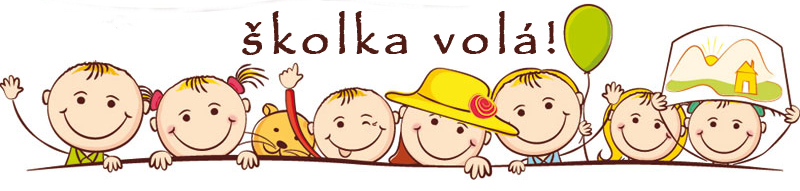 ZÁPIS DĚTÍ DO MATEŘSKÉ ŠKOLYna školní rok 2022/2023 - MŠ Školní a MŠ Nové Zákupy  Žadatelé se dostaví s občanským průkazem, rodným listem dítěte, s vyplněným potvrzení lékaře o povinném očkování dítěte a „Žádostí o přijetí dítěte k předškolnímu vzdělávání“ (žádost je možné vyplnit až na místě). Formuláře si vyzvednou žadatelé v MŠ (po předchozí telefonické domluvě na tel.č. 725 179 892) nebo jej lze stáhnout z webových stránek školy https://www.zszakupy.cz/materska-skola/ms-skolni/dokumenty-3.Termín zápisu: úterý 3. 5. 2022 od 13:00 do 17:00 hod.Místo zápisu: Mateřská škola, Školní 347, Zákupy (pro obě MŠ) Kritéria přijímání dětí do mateřské školy:1. Dítě v posledním roce před zahájením povinné školní docházky (podle § 34 odst. 1 zákona č. 561/2004 – školský zákon) s místem trvalého pobytu ve školském obvodu spádové mateřské školy - území obce Zákupy (Zákupy, Nové Zákupy, Kamenice, Šidlov, Lasvice, Božíkov, Veselí, Brenná).2. Dítě s místem trvalého pobytu na území obce Zákupy, které k 1. 9. 2022 dosáhne věku 3 let, podle data narození od věkově nejstarších.3. Dítě s místem trvalého pobytu na území obce Zákupy, které k 31. 12. 2022 dosáhne věku 3 let, podle data narození od věkově nejstarších.4. Dítě s místem trvalého pobytu na území obce Bohatice, Velenice a Lindava v posledním roce před zahájením povinné školní docházky. 5. Dítě, které k 1. 9. 2022 dosáhne věku 3 let, podle data narození, od věkově nejstarších.Pro děti narozené v období od 1. 9. 2016 do 31. 8. 2017 je zápis k předškolnímu vzdělávání povinný.Rozhodnutí o přijetí bude oznámeno zveřejněním seznamu přijatých dětí v obou MŠ a na webových stránkách školy 30. 5. 2022.Schůzka pro rodiče přijatých dětí se bude konat ve školní jídelně (vchod z terasy) 7. 6. 2022 v 16 hodin. Účast nutná, budete podepisovat Rozhodnutí o přijetí dítěte a vyplňovat Evidenční list dítěte.